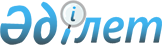 Қобда ауданының ауылдық елді мекендерде тұратын және жұмыс істейтін мемлекеттік денсаулық сақтау, әлеуметтік қамсыздандыру, білім беру, мәдениет, спорт және ветеринария ұйымдарының мамандарына бюджет қаражаты есебінен коммуналдық көрсетілетін қызметтерге ақы төлеу және отын сатып алу бойынша әлеуметтік қолдау көрсету тәртібін және мөлшерін бекіту туралыАқтөбе облысы Қобда аудандық мәслихатының 2020 жылғы 20 тамыздағы № 361 шешімі. Ақтөбе облысының Әділет департаментінде 2020 жылғы 27 тамызда № 7355 болып тіркелді
      Қазақстан Республикасының 2001 жылғы 23 қаңтардағы "Қазақстан Республикасындағы жергілікті мемлекеттік басқару және өзін-өзі басқару туралы" Заңының 6 бабына, Қазақстан Республикасының 2005 жылғы 8 шілдедегі "Агроөнеркәсіптік кешенді және ауылдық аумақтарды дамытуды мемлекеттік реттеу туралы" Заңының 18 бабының 5 тармағына, Қазақстан Республикасының 2016 жылғы 6 сәуірдегі "Құқықтық актілер туралы" Заңының 46 бабының 2 тармағының 4) тармақшасына сәйкес, Қобда аудандық мәслихаты ШЕШІМ ҚАБЫЛДАДЫ:
      1. Қобда ауданының ауылдық елді мекендерде тұратын және жұмыс істейтін мемлекеттік денсаулық сақтау, әлеуметтік қамсыздандыру, білім беру, мәдениет, спорт және ветеринария ұйымдарының мамандарына бюджет қаражаты есебінен коммуналдық көрсетілетін қызметтерге ақы төлеу және отын сатып алу бойынша әлеуметтік қолдау көрсету тәртібі және мөлшері осы шешімнің қосымшасына сәйкес бекітілсін.
      2. Қобда аудандық мәслихатының 2019 жылғы 4 қазандағы № 257 "Қобда ауданының ауылдық елді мекендерде тұратын және жұмыс істейтін мемлекеттік денсаулық сақтау, әлеуметтік қамсыздандыру, білім беру, мәдениет, спорт және ветеринария ұйымдарының мамандарына бюджет қаражаты есебінен коммуналдық көрсетілетін қызметтерге ақы төлеу және отын сатып алу бойынша әлеуметтік қолдау көрсету тәртібін және мөлшерін бекіту туралы" (нормативтік құқықтық актілерді мемлекеттік тіркеу Тізілімінде № 6407 тіркелген, 2019 жылғы 11 қазанда Қазақстан Республикасының нормативтік құқықтық актілердің электрондық түрдегі эталондық бақылау банкінде жарияланған) шешімінің күші жойылды деп танылсын.
      3. "Қобда аудандық мәслихатының аппараты" мемлекеттік мекемесі заңнамада белгіленген тәртіппен:
      1) осы шешімді Ақтөбе облысының Әділет департаментінде мемлекеттік тіркеуді;
      2) осы шешімді оны ресми жариялағаннан кейін Қобда ауданы әкімдігінің интернет-ресурсында орналастыруды қамтамасыз етсін.
      4. Осы шешім оның алғашқы ресми жарияланған күнінен кейін күнтізбелік он күн өткен соң қолданысқа енгізіледі. Қобда ауданының ауылдық елді мекендерде тұратын және жұмыс істейтін мемлекеттік денсаулық сақтау, әлеуметтік қамсыздандыру, білім беру, мәдениет, спорт және ветеринария ұйымдарының мамандарына бюджет қаражаты есебінен коммуналдық көрсетілетін қызметтерге ақы төлеу және отын сатып алу бойынша әлеуметтік қолдау көрсету тәртібі және мөлшері 1. Жалпы ережелер
      1. Қобда ауданының ауылдық елді мекендерінде тұратын және жұмыс істейтін мемлекеттік денсаулық сақтау, әлеуметтік қамсыздандыру, білім беру, мәдениет, спорт және ветеринария ұйымдарының мамандарына (бұдан әрі - мамандар) бюджет қаражаты есебінен коммуналдық көрсетілетін қызметтерге ақы төлеу және отын сатып алу бойынша әлеуметтік қолдау (әрі қарай – әлеуметтік қолдау) көрсетіледі.
      2. Әлеуметтік қолдауды тағайындау уәкілетті органы - "Қобда аудандық жұмыспен қамту және әлеуметтік бағдарламалар бөлімі" мемлекеттік мекемесімен жүзеге асырылады. 2. Әлеуметтік қолдау қөрсету тәртібі
      3. Әлеуметтік қолдау мемлекеттік денсаулық сақтау, әлеуметтік қамсыздандыру, білім беру, мәдениет, спорт және ветеринария ұйымдарының бірінші басшылары бекіткен жиынтық тізімдердің негізінде мамандардан өтініш талап етпестен көрсетіледі.
      4. Әлеуметтік қолдау екінші деңгейдегі банктер немесе банк операцияларының тиісті түрлеріне лицензиялары бар ұйымдар арқылы мамандардың дербес шоттарына аудару жолымен жүзеге асырылады. 3. Әлеуметтік қолдау қөрсету мөлшері
      5. Мамандарға әлеуметтік қолдау жылына бір рет бюджет қаражаты есебінен 5 (бес) айлық есептік көрсеткіш мөлшерінде көрсетіледі.
      Ескерту. 5 тармақ жаңа редакцияда - Ақтөбе облысы Қобда аудандық мәслихатының 30.10.2023 № 83 шешімімен (алғашқы ресми жарияланған күнінен кейін күнтізбелік он күн өткен соң қолданысқа енгізіледі).

 4. Көрсетілетін әлеуметтік қолдауды тоқтату және қайтару үшін негіздемелер
      6. Әлеуметтік қолдау төменгі жағдайларда тоқтатылады:
      1) әлеуметтік қолдауды алушы қайтыс болғанда;
      2) алушы Қобда ауданының шегінен тыс тұрақты тұруға кеткенде.
      Әлеуметтік қолдауды төлеу көрсетілген жағдайлар туындаған айдан бастап тоқтатылады.
      7. Артық төленген сомалар Қазақстан Республикасының заңнамасында белгіленген ерікті немесе өзгеше тәртіппен қайтаруға жатады.
					© 2012. Қазақстан Республикасы Әділет министрлігінің «Қазақстан Республикасының Заңнама және құқықтық ақпарат институты» ШЖҚ РМК
				
      Қобда аудандық мәслихатының сессия төрағасы 

Г. Балгарина

      Қобда аудандық мәслихатының хатшысы 

Ж. Ергалиев
2020 жылғы 20 тамызы № 361 шешіміне қосымша